17/11/2021PRESS RELEASE***Embargoed until 00:01 17th of November 2021***The 2021 Green Flag Awards were announced today by An Taisce Environmental Education, acknowledging Ireland’s best public parks and gardens.At Malahide Castle the Minister of State with responsibility for Community Development and Charities; Joe O’Brien, stated that he is delighted to participate in the announcement of the 2021 Green Flag Awards for Ireland, before going on to raise the new 2021 Green Flag for Malahide Demesne.International accreditation for public park excellence in Ireland has increased again this year, to reach over 100 accredited public green spaces. Ireland was today awarded a total of 103 Green Flag sites, comprised of 84 formal public Green Flag Park sites, along with 19 volunteer run Green Community Sites.Today, another significant milestone was announced for 2021, with the successful roll-out of Green Heritage Site Accreditation across Ireland. With the support of the NPWS and the Department of Housing, Local Government, and Heritage, 7 Irish Green Flag sites have now also been accredited to Green Heritage Accreditation standard. Green Heritage Site Accreditation is awarded to public green spaces of historical and cultural significance.Minister of State with responsibility for Heritage; Malcolm Noonan, commended the Green Heritage Accreditation and offered the following statement of support:“I am delighted that the National Parks and Wildlife Service of my Department supports and co-funds the Green Heritage Site Accreditation Programme. This scheme is a welcome and important complement to the existing Green Flag Award. The Green Heritage Accreditation widens the pool of sites that can participate in the programme and highlights the multifaceted nature of our green spaces. The scheme brings together the human and natural aspect of a place. It celebrates best practice in engagement with multi-layered heritage and reminds us all of our responsibility to appreciate and preserve richness and diversity of the green spaces that surround us”. The number Green Flag Awards for the best parks and gardens to visit in Ireland have surged again this year, with 32 local authorities and park operators now partnering with An Taisce in delivering the international scheme. New green flag parks and gardens, accredited by teams of trained volunteer judges, include for the first-time sites from Counties Carlow, Meath, and Galway, as well as from Cork City.Only awarded for exceeding tough environmental standards in green space management, and excellence of visitor attractions – the Green Flag Award Scheme is the mark of a quality park or green space and is recognised throughout the world. This year over 2,300 public sites in 16 countries around the World have achieved Green Flag or Green Flag Community Award status.Once again more Green Flag Awards have been secured by Irish Parks and Gardens than by any country, other than the UK where the scheme originated in 1996. This year participating countries include;Australia, Belgium, Finland, France, Germany, Mexico, The Netherlands, New Zealand, Portugal, Republic of Ireland, Spain, Sweden, Turkey, United Arab Emirates, United Kingdom, and the United States of America.The Green Flag awards are available to public town parks, country parks, gardens, cemeteries, nature parks and green spaces from across the whole country. This year has also seen the number of Green Flag Community Award sites in Ireland continue to increase. Additional community run parks and gardens were accredited in Counties Fingal - North County Dublin, Kildare, Kilkenny, Louth, Mayo, and Roscommon. Across Ireland 19 community groups are being acknowledged for the excellence of their volunteer run community green spaces this year. The Green Flag Community Award extends the Scheme to include community initiatives such as Community Gardens, Community Parks, and Tidy Towns Projects. By providing our community green spaces with access to Green Flag Award best practice we empower community groups to improve their local community and environment. In Ireland the Green Flag Community Award Scheme is supported by the Department of Rural and Community Development.The Minister of State for Community Development and Charities; Joe O’Brien stated that:“Since 2018 the Department of Rural and Community Development has supported An Taisce with the expansion of the Green Flag into our community run spaces. By doing this we have been able to leverage the Green Flag Award values and standards for the benefit of our communities and their voluntary work. I would like to take this opportunity to thank all of the hard work put in by park staff, and community volunteers, across the country. Not only in achieving this Green Flag Success for Ireland today, but in maintaining the many parks, gardens, and greens across the country for our mutual benefit. It is a great credit that they largely remained open and well managed at this difficult time.”The Green Flag Awards are judged every year by a peer jury of green space experts, who volunteer their time to visit applicant sites and assess them against eight strict criteria, including horticultural standards, cleanliness, sustainability, and community involvement.“I think that the collaborative aspect of the Green Flag Award Scheme is of huge benefit. Not only for the free flow of knowledge, experience, and solutions, but also because it builds trust and understanding between community groups and local authorities when they are working together to achieve green flag status for their green spaces ” said Robert Moss, the Green Flag Award for Parks Manager for the Republic of Ireland. Robert Moss also noted that the Green Flag Community Award element of the scheme is supported by the Department of Rural and Community Development because “it builds a very constructive conduit for information, knowledge and skill share between the professional and voluntary green space management sectors within our society”.Three of the 2021 Green Flag Award winning parks were also identified by the National Biodiversity Data Centre for an additional Pollinator Plan Award. This award is specifically for those Green Flag Parks or Gardens that have made an effort to support their local pollinating insects, or to promote their importance. The Pollinator Plan Award is jointly run with An Taisce Environmental Education to support the All Ireland Pollinator Plan, and is kindly sponsored by Young’s Nurseries. While there are pollinator project awards across different park categories it was Kilbarry Nature Park, operated by Waterford Council, that was the overall winner. This nature park is located upon the site of a rehabilitated landfill site, so it is great to see that a former environmental problem has evolved into an environmental asset.For high resolution images see: https://www.flickr.com/photos/92752519@N06/albums/72157720186870270For further information please make contact using the details below.If you are interested in finding out further information about the Green Flag Award or other programmes run by An Taisce Environmental Education please e-mail us at rmoss@eeu.antaisce.org or telephone:  087 4623302.ENDSNote to Editors:To view the promotional video of the 2021 Green Flag Raising event at Malahide Castle, and the message of support from Minister of State for Community Development and Charities; Joe O’Brien, please visit the following link:https://www.youtube.com/watch?v=T9NEueMgBKc&t=1sTo view the promotional video of the 2021 Green Heritage Site Accreditation pilot introduction to Ireland, please visit the following link:https://www.youtube.com/watch?v=-HJAT96SBNcThe Green Flag Award is an international benchmarking standard for parks and green spaces.The Green Flag Award scheme operates across Australia, Belgium, Finland, France, Germany, Mexico, The Netherlands, New Zealand, Portugal, Republic of Ireland, Spain, Sweden, Turkey, United Arab Emirates, United Kingdom, and the United States of America.The green Flag Award scheme aims to encourage the provision of good quality public parks and green spaces that are managed in environmentally sustainable ways.The Green Flag Award Scheme encourages high environmental performance and good management. Parks and green spaces are judged against eight key criteria. Where certain criteria are not met, applicants can provide justifications that may be taken into account. What's more, if management practice changes are in progress but not yet fully implemented, transitional phases will be acknowledged and viewed positively.The Green Flag Community Award extends the Green Flag Award Scheme to our volunteer run community green space projects.The Green Heritage Site Accreditation is awarded to public green spaces of historical importance, that actively understand, manage, and promote their heritage which makes them unique.The judging criteria also considers the fact that each park/green space will offer different kinds of facilities and will be managed and developed to varying opportunities and constraints. Innovation and the way facilities offered are tailored to the needs of the community will also be taken into account.In November 2021 the Central Statistics Office published a report indicating that “Three-quarters of urban households visit urban green spaces most weeks” and that “Almost €46 million was spent by households on their most recent visit to nature areas for recreational purposes”.The full list of the 2021 Green Flag Award winning parks within the Republic of Ireland is as follows: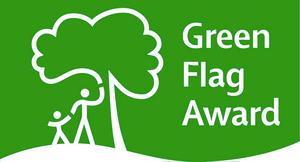 2021 Green Flag Awards:Abbeyfeale Community Leisure Ltd 	Páirc Cois Féile                                                                          / Abbeyfeale ParkCavan County Council		Cavan Burren ParkClare County Council		John O’Sullivan ParkClare County Council		Shannon Town ParkClare County Council		Tim Smythe Park		Clare County Council		Vandeleur Walled GardensCork City Council		Fitzgerald’s ParkCork City Council		Shalom ParkDonegal County Council	Barrack Hill Town ParkDublin City Council	Albert College ParkDublin City Council	Blessington Street ParkDublin City Council	Bushy ParkDublin City Council	Father Collins ParkDublin City Council	Herbert Park Dublin City Council	Markievicz ParkDublin City Council	Poppintree ParkDublin City Council	Saint Anne's ParkDublin City Council	Saint Audoen's ParkDublin City Council	Saint Patrick's Park	Dublin City Council	Weaver ParkDún Laoghaire-Rathdown County Council		Blackrock Park	Dún Laoghaire-Rathdown County Council		Cabinteely ParkDún Laoghaire-Rathdown County Council		Deansgrange  Cemetery   	Dún Laoghaire-Rathdown County Council		Deerpark Dún Laoghaire-Rathdown County Council		Marlay Park 		Dún Laoghaire-Rathdown County Council		People’s Park	Dún Laoghaire-Rathdown County Council		Shanganagh   Park                Fingal County Council		Ardgillan Demesne 		Fingal County Council		Malahide Demesne		Fingal County Council		Millennium Park	Fingal County Council		Newbridge House and Farm	Fingal County Council		Santry Demesne		Fingal County Council		Saint Catherine’s Park	Galway City Council		Children’s Millennium ParkGalway City Council		Quinncentennial ParkGalway County Council	The Palace GroundsKerry County Council		Childers Park & WoodlandsKerry County Council		Tralee Bay WetlandsKerry County Council		Tralee Town ParkKildare County Council	Liffey Linear Park Newbridge		Laois County Council		Páirc an Phobail PortlaoiseLaois County Council		Peoples Park Portarlington		Limerick Council	The Peoples Park LimerickLimerick Council	Lough Gur Lakeshore Park and Visitor CentreLongford County Council		The Mall		Louth County Council		Blackrock Community Park		Louth County Council		Ice House Hill Park 		Louth County Council		Saint Helena Park		Louth County Council		Saint Dominic’s Park Maynooth University/Saint Patrick’s College	Maynooth CampusMayo County Council		Jackie Clarke Collection Heritage GardenMayo County Council		Turlough Park Midland Amenity Park	Dún na Sí Amenity & Heritage ParkNational Parks and Wildlife Service		Connemara National ParkNational Parks and Wildlife Service		Glenveagh National ParkNational Parks and Wildlife Service	           Killarney House and Gardens                                                National Parks and Wildlife Service		Ballycroy Visitor Centre – Wild Nephin National ParkNational University of Ireland Galway	National University of   								Ireland Galway CampusNorth Mayo Heritage Centre		EnniscoeOffaly County Council		Lloyd Town Park Tullamore		Office of Public Works	         Altamont House and Gardens	Office of Public Works	         Battle of the Boyne Visitor CentreOffice of Public Works	         Castletown Demesne	Office of Public Works	         Derrynane Historic Park 	Office of Public Works	         Fota Arboretum & Gardens	Office of Public Works	         Garinish Island		Office of Public Works	         Grangegorman Military CemeteryOffice of Public Works         Irish National War Memorial GardensOffice of Public Works	         The Iveagh Gardens	Office of Public Works	         The Phoenix Park Victorian Walled Garden                   Office of Public Works	         Saint Stephen's GreenSport Ireland National Sports Campus		Sport Ireland CampusSouth Dublin County Council	Corkagh Park	South Dublin County Council	Rathfarnham Castle ParkSouth Dublin County Council  	Sean Walsh Park	South Dublin County Council	Tymon ParkSouth Dublin County Council	Waterstown ParkWaterford City and County Council	 	Kilbarry Nature ParkWaterford City and County Council		Waterford GreenwayWaterford Institute of Technology		Waterford Institute of      Technology Sports CampusWestmeath County Council		Mullingar Town ParkWexford County Council		Pearse Park - New Ross		Wexford County Council		The New Ross Library Park	Wicklow County Council		Glendalough Cemetery 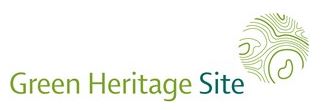 2021 Green Heritage Site Accreditation:Maynooth University/Saint Patrick’s College  	 Maynooth Campus     Mayo County Council                                            	 Turlough ParkNational Parks and Wildlife Service               Connemara National Park                                                                      National Parks and Wildlife Service               Killarney House and Gardens    North Mayo Heritage Centre                          Enniscoe     Office of Public Works                 Battle of the Boyne Visitor CentreOffice of Public Works               	Irish National War Memorial Gardens                                                                                    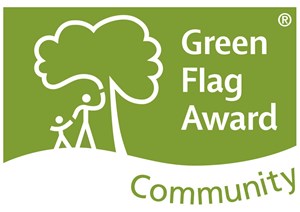 2021 Green Flag Community Awards:County Carlow		Bagenalstown Town Park	County Donegal		The River Walk Dungloe	Fingal (North County Dublin)	The Rock Garden	Fingal (North County Dublin)	Santry Community GardenCounty Kildare 		Community Sensory Garden MaynoothCounty Kildare		Zero Waste Community Garden	County Kilkenny		Thomastown Food GardenCounty Louth		Dromiskin Heritage ParkCounty Mayo 		Balla Woodlands and ParksCounty Mayo		Ballina Karen Community Garden	County Mayo 		Ballyhaunis Community Garden 	County Mayo		Kilmaine Community Garden	County Meath		Julianstown Community GardenCounty Galway		Ballyglunin Railway Restoration ProjectCounty Galway		Headford Community Garden	County Galway		Headford Community Orchard	County Roscommon	Ballaghaderreen Community Garden	County Roscommon	Cloontuskert Community OrchardCounty Roscommon 	Knockvicar Organic Garden	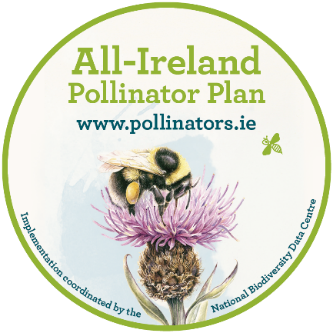 2021 Pollinator Plan Award:OVERALL WINNER: Kilbarry Nature Park:	Waterford City and County Council	Category Winners:• Country Park: National Parks and Wildlife Service:		Ballycroy Visitor Centre – Wild Nephin National Park• Town Park: Kilbarry Nature Park:		Waterford City and County Council	• Community Award:  County Meath:			Julianstown Community Garden• Highly Commended/Special Award:Country Park:Office of Public Works:			Castletown House & ParklandsTown Park:Maynooth University/Saint Patrick’s College:      Maynooth Campus  Dublin City Council:			                  Saint Anne’s Park                  